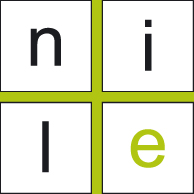 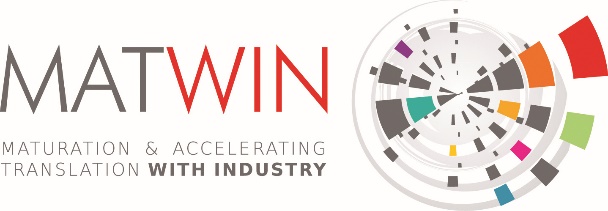 Questionnaire market accessMars 2019La convention Partnering en Oncologie MEET2WIN (www.meet2win.fr) qui se tiendra à Bordeaux les 21-22 mai 2019 est l’occasion d’interroger les entreprises du secteur sur leur niveau de connaissance, leurs attentes et représentations au sujet du market access en France. Nous vous proposons de participer à ce questionnaire pour mettre en évidence les représentations, la connaissance des enjeux et de l’environnement et le degré de préparation aux exigences du market access en France des entreprises, qu’elles soient avec un haut degré de maturité ou de « jeunes pousses » en devenir. Il peut y avoir plusieurs réponses pour une même entreprise. Les retours de ce questionnaire pourront être exploités et les résultats et analyses seront partagées auprès des régulateurs (Ministères, agences, pôles de compétitivité, etc.) avec lesquels nous interagissons pour envisager les actions à entreprendre.Nous vous remercions donc de bien vouloir commenter au maximum vos réponses.Votre réponse est à adresser par mail au plus vite à l’adresse : enquetematwin@nile-consulting.eu Nombre de questions : (5+5) - Temps estimé : 10mn max Agence conseil en affaires publiques, Nile est destinée à apporter aux associations de patients, professionnels de santé, producteurs de soins et pouvoirs publics un conseil stratégique et une expertise dans la réflexion et la mise en œuvre de leurs affaires publiques. MATWIN (filiale d’Unicancer) porte un programme national d’open-innovation pour développer la recherche translationnelle en cancérologie et faciliter le transfert des innovations. L’objectif principal de MATWIN est d’accompagner des projets innovants issus soit de laboratoires académiques soit de start-up pour favoriser des partenariats précoces dans l’intérêt des patients. Le programme s’appuie sur un partenariat avec 15 grands laboratoires internationaux.Fiche d’identité du répondeurEn quelques mots, veuillez décrire votre position au sein de votre entreprise, vos missions ainsi que les différentes services avec lesquels vous interagissez (réglementaire, médical, commercial, market access, affaires publiques, affaires gouvernementales, conseil d’administration, comité scientifique…) :………………………………………………………………………………………………………………………………………………………………………………………………………………………………………………………………………………………………………………………………………………………………………………………………………………………………………………………………………………………………………Partie 1 ‖ Introduction – PrésentationEn quelques mots :quelle est votre proposition technologique ?……………………………………………………………………………………………………………………………………………………………….………………………………………………………………………………………………………………………………………………………………….……………………………………………………………………………………………………………………………………………………………………dans quelle aire thérapeutique vous situez-vous ?……………………………………………………………………………………………………………………………………………………………….…………………………………………………………………………………………………………………………………………………………………….………………………………………………………………………………………………………………………………………………………….........et à quel stade de développement vous situez-vous (par exemple selon l’échelle Technology Readiness Level ou continuum de la recherche, cf. Instruction no DGOS/PF4/2014/349) ?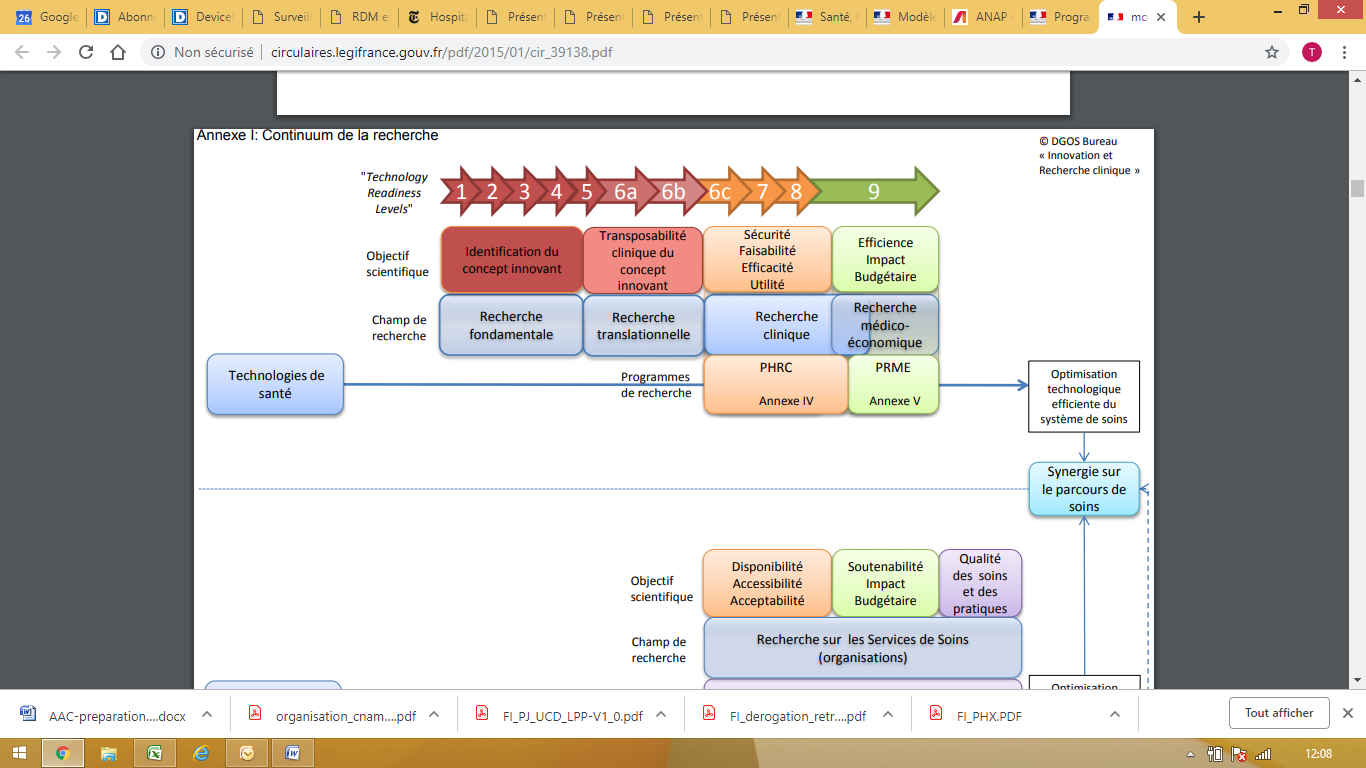 …………………………………………………………………………………………………………………………………………………………………………………………………………………………………………………………………………………………………………………………………………………………………………………………………………………………………………………………………………………………………………………………………………………………………………………………………………………………………………………………………………De quelle catégorie relève votre proposition technologique ?  MédicamentDispositif médicalAutre catégorie (précisez) : ………………….Votre solution est-elle destinée à être utilisée par les professionnels de santé, les patients ou les deux ? Professionnels de santéPatientsLes deuxQuel est le lieu de son utilisation ?Hôpital, clinique, autre établissement de santéDomicile du maladeAutre (précisez) :…………………………………………Savez-vous à quoi sert le market access ?OuiNonEstimez-vous avoir besoin d’une stratégie de market access dans ce contexte ?OuiNonNe sais pasPartie 2 ‖ Niveau de connaissance et attentes en termes de market accessComment estimez-vous votre niveau de connaissance sur le market access ?J’en ai entendu parler mais n’ai pas de compétence sur le sujetJ’en ai entendu parler, ai défini une stratégie et ai commencé à préparer un core value dossierJ’ai déjà présenté ma proposition technologique à des acteurs du market access dans le cadre de rendez-vous précoces et/ou aux représentants des structures ou des professionnels de santé à qui s’adresse ma proposition technologiqueJ’ai conscience du calendrier de market accessJ’ai préparé un dossier d’évaluation pour la Haute Autorité de santéJe sais construire ou j’ai déjà négocié un prix d’un produit de santéConnaissez-vous les institutions suivantes ET leur rôle pour votre stratégie de market access ?Agences gouvernementalesEMA (Agence européenne du médicament)ANSM (Agence nationale de sécurité du médicament et des produits de santé)HAS (Haute Autorité de santé)INCa (Institut national du cancer)Santé Publique FranceMinistèresMinistère de la santéMinistère de l’économie et des financesMinistère de l’enseignement supérieur, de la recherche et de l’innovationAutres organismes nationauxCEPS (Comité éco des produits de santé)Cnam (Caisse nationale Assurance maladie)INSERMCNRSLeemSnitemJ’ai déjà rencontré un ou plusieurs de ces acteurs dans le cadre de rendez-vous d’accès précoce ou dans le cadre de ma démarche d’awareness et/ou d’affaires publiquesOuiNonSi oui, le(s)quel(s) :Remarques et commentaires :……………………………………………………………………………………………………………………………………………………………………………………………………………………………………………………………………………………………………………………………………………………………………………………………………………………………………………………………………………………………………………………………………………………………………………………………………………………………………………………………………………………………………………………………………………………………………………………………………………………………………………………………………………………………………………………………………………………………………………………………………………………………………………………………………………………………………………………………………………………………………………………………………………………………………………………………………………………………………………………………………………………………………………………………………………………………………………………………………….Quel processus vous a actuellement demandé le plus de ressources et d’engagement (ressources humaines et financières notamment) ?Positionner de 1 à 5 (1 : le plus, 5 : le moins, 0 : non concerné)Construction d’un essai clinique ou de la preuve d’efficacité/tolérance : ___Partenariats industriels pour le développement de la production à une échelle industrielle : ___Mise en évidence de l’intérêt médico-économique de la proposition technologique : ___Recueil des retours d’expérience des utilisateurs (patients et/ou professionnels de santé) : ___Recherche et/ou maintien de la confiance des investisseurs durant le processus d’accès au marché : ___Remarques et commentaires :………………………………………………………………………………………………………………………………………………………………………………………………………………………………………………………………………………………………………………………………………………………………………………………………………………………………………………………………………………………………………………………………………………………………………………………………………………………………………………………………………………………………………………………………………………………………………………………………………………….Estimez-vous avoir besoin de conseils, de formation ou d’information pour franchir les barrières du market access ?OuiNonPrécisez :………………………………………………………………………………………………………………………………………………………………………………………………………………………………………………………………………………………………………………………………………………………………………………………………………………………………………………………………………………………………………………………………………………………………………………………………………………………………………………………………………………………………………………………………………………………………………………………………………………………………………………………………………………………………………………………………………………………………………………………………………………………………………………………………………………………………………………………………………………………………………………………………………………………………………………………………………………………………………..Remarques et commentaires :………………………………………………………………………………………………………………………………………………………………………………………………………………………………………………………………………………………………………………………………………………………………………………………………………………………………………………………………………………………………………………………………………………………………………………………………………………………………………………………………………………………………………………………………………………………………………………………………………………………………………………………………………………………………………………………………………………………………………………………………………………………………………………………………………………………………………………………………………………………………………………………………………………………………………………………………………………………………………………………………………………………………………………………………………………………………………………………………………